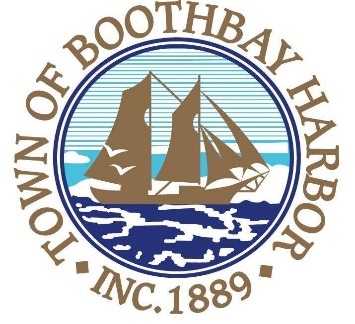                 TOWN OF BOOTHBAY HARBORSELECTMEN’S MEETING AGENDAMonday, July 27, 2020  Boothbay Harbor Town Office, 11 Howard Street                  7:00 p.m.Due to limited space in the meeting room to meet COVI9-19 guidelines for safety, we are also providing a Zoom meeting id and number to call for audio purposes: https://us02web.zoom.us/j/81747980628  MEETING ID: 817 4798 0628 TELEPHONE NUMBER: 1-929-205-6099CALL TO ORDER:Pledge of AllegianceIntroduction of Town Manager & Board of SelectmenTown Manager Announcement(s) Town Department ReportsSelectmen ReportsFinancials Minutes Approval – July 13, 2020LicensesLiquor License, Malt & Vinous, Waves Restaurant, 43 Commercial Street, renewal New BusinessAmerican Cruise Lines Old BusinessBoundary survey-Fish Pier property Covid-19 discussion Public ForumWarrantsExecutive SessionMotion to Adjourn